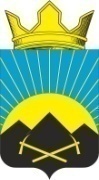 РОССИЙСКАЯ ФЕДЕРАЦИЯРОСТОВСКАЯ ОБЛАСТЬТАЦИНСКИЙ РАЙОНМУНИЦИПАЛЬНОЕ ОБРАЗОВАНИЕ«УГЛЕГОРСКОЕ СЕЛЬСКОЕ ПОСЕЛЕНИЕ»АДМИНИСТРАЦИЯ  УГЛЕГОРСКОГО  СЕЛЬСКОГО  ПОСЕЛЕНИЯ__________________________________________________________________ПОСТАНОВЛЕНИЕ18.01.2023 года                                         №  10                                      п. УглегорскийО создании комиссии по предупреждению и ликвидации ЧС и обеспечению ПБ на территории Углегорского сельского поселенияПОСТАНОВЛЯЕТ:Утвердить положение о комиссии по предупреждению и ликвидации чрезвычайных ситуаций и обеспечению пожарной безопасности на территории Углегорского сельского поселения, в соответствии с приложением № 1 к настоящему постановлению.Утвердить состав комиссии по предупреждению и ликвидации чрезвычайных ситуаций и обеспечению пожарной безопасности на территории Углегорского сельского поселения, в соответствии с приложением № 2 к настоящему постановлению.Утвердить функциональные обязанности членов комиссии по предупреждению и ликвидации чрезвычайных ситуаций и обеспечению пожарной безопасности на территории Углегорского сельского поселения, в соответствии с приложением № 3 к настоящему постановлению.Считать утратившим силу:-  постановление Администрации Углегорского сельского поселения от 02.09.2019 г. № 77/2 «Об утверждении Положения о комиссии по предупреждению и ликвидации ЧС и обеспечению ПБ на территории Углегорского сельского поселения».5. Данное постановление вступает в силу со дня его официального обнародования.6. Контроль за выполнением настоящего постановления возложить на  специалиста ГО  ЧС и ПБ Костину Е.С.Глава Администрации                                                                                  К.В. ЕрмаковаУглегорского сельского поселения                                                                               Приложение № 1к постановлению  Администрации                                                                                Углегорского сельского поселенияот 18.01.2023 г. № 10  Положение
о комиссии по предупреждению и ликвидации чрезвычайных ситуаций и обеспечению пожарной безопасности на территории  Углегорского сельского поселения 1. Общие положения1.1. Комиссия по чрезвычайным ситуациям и обеспечению пожарной безопасности (далее – КЧС и ОПБ) является координирующим органом функционального звена территориальной подсистемы единой государственной системы предупреждения и ликвидации чрезвычайных ситуаций (РСЧС) и предназначена для предупреждения чрезвычайных ситуаций, а в случае их возникновения - для обеспечения безопасности и защиты населения, окружающей среды, уменьшения материальных потерь, локализации и ликвидации чрезвычайных ситуаций.1.2. КЧС и ОПБ является постоянно действующим координирующим органом сельского поселения.1.3. Правовые основы деятельности КЧС и ОПБ составляют: 
Конституция Российской Федерации, Федеральный закон от 21.12.1994 г. № 68-ФЗ «О защите населения и территорий от чрезвычайных ситуаций природного и техногенного характера», Федеральный закон от 21.12.1994 г. № 69-ФЗ «О пожарной безопасности», постановление Правительства РФ от 30.12.2003 г. № 794  «О единой государственной системе предупреждения и ликвидации чрезвычайных ситуаций», другие законы и нормативные правовые акты Российской Федерации.2. Основные задачи и права КЧС2.1. Основными задачами КЧС и ОПБ являются:- разработка предложений по реализации государственной политики в области предупреждения и ликвидации чрезвычайных ситуаций и обеспечения пожарной безопасности;- координация деятельности органов управления и сил единой системы;- обеспечение согласованности действий органов местного самоуправления и организаций при решении задач в области предупреждения и ликвидации чрезвычайных ситуаций и обеспечения пожарной безопасности;- рассмотрение вопросов о привлечении сил и средств гражданской обороны к организации и проведению мероприятий по предотвращению и ликвидации чрезвычайных ситуаций в порядке, установленном федеральным законодательством;- организация и контроль за осуществлением мероприятий по предупреждению и ликвидации чрезвычайной ситуации и пожаров, а также обеспечению надежности работы потенциально опасных объектов в условиях чрезвычайной ситуации;- организация наблюдения и контроля за состоянием окружающей природной среды и потенциально опасных объектов, прогнозирование чрезвычайной ситуации;- обеспечение готовности органов управления, сил и средств к действиям в чрезвычайной ситуации, а также создание и поддержание в состоянии готовности пунктов управления;- организация разработки нормативных правовых актов в области защиты населения и территорий от чрезвычайной ситуации и пожаров, а также подготовка предложений и решений по совершенствованию вопросов пожарной безопасности;- создание резервов финансовых и материальных ресурсов, необходимых для ликвидации чрезвычайной ситуации;- взаимодействие с другими комиссиями по чрезвычайным ситуациям, военным командованием и общественными объединениями по вопросам предупреждения и ликвидации чрезвычайной ситуации, а в случае необходимости - принятие решения о направлении сил и средств для оказания помощи этим комиссиям в ликвидации чрезвычайной ситуации и пожаров;- руководство работами по ликвидации чрезвычайной ситуации, крупных пожаров, организация привлечения трудоспособного населения к этим работам;- планирование и организация эвакуации населения, размещения эвакуированного населения и возвращение его после ликвидации чрезвычайной ситуации и пожаров в места постоянного проживания;- организация сбора и обмена информацией в области защиты населения и территорий от чрезвычайной ситуации и пожаров;- руководство подготовкой населения, должностных лиц органов управления и подразделений РСЧС к действиям в чрезвычайной ситуации.2.2. КЧС и ОПБ в соответствии с возложенными на нее задачами выполняет следующие функции:- организует прогнозирование и оценку обстановки на территории района, которая может сложиться в результате чрезвычайной ситуации природного и техногенного характера;- разрабатывает и планирует проведение мероприятий по предупреждению и ликвидации чрезвычайной ситуации природного и техногенного характера и пожаров;- направляет деятельность территориальных органов государственного надзора и контроля в области защиты населения и территорий от чрезвычайной ситуации;- осуществляет контроль за подготовкой органов управления и сил функционального звена и звеньев РСЧС поселения, обучением населения действиям в условиях угрозы и возникновения чрезвычайной ситуации;- контролирует деятельность подсистемы и звеньев РСЧС, ведомств, организаций и предприятий на подведомственной им территории по вопросам предупреждения и ликвидации чрезвычайной ситуации и пожаров;- участвует совместно с другими органами управления в рассмотрении вопросов размещения и деятельности потенциально опасных производств;- осуществляет контроль за организацией защиты сельскохозяйственных животных, посадок культурных растений, продовольствия, пищевого сырья, кормов, водоисточников и систем водоснабжения от радиоактивного загрязнения (заражения), химического, бактериологического (биологического) заражения;- организует работу по привлечению общественных организаций и граждан к проведению мероприятий по ликвидации чрезвычайной ситуации и крупных пожаров.2.3. КЧС и ОПБ имеет право:- в пределах своей компетенции принимать решения, обязательные для выполнения на территории района;- привлекать в установленном порядке силы и средства, входящие в РСЧС, к выполнению аварийно-спасательных и других неотложных работ;- направлять на территориально подведомственные объекты материалы о нарушениях требований нормативных правовых актов в области защиты населения и территорий от чрезвычайной ситуации и обеспечение пожарной безопасности.2.4. На председателя КЧС и ОПБ возлагается:- организация и контроль за осуществлением мероприятий по предупреждению и ликвидации чрезвычайной ситуации, обеспечению пожарной безопасности и надежности работы потенциально опасных объектов;- обеспечение готовности органов и пунктов управления, сил и средств к действиям в условиях чрезвычайной ситуации и пожарах;- организация оповещения органов управления, населения об угрозе или возникновении чрезвычайной ситуации и пожаров, принятых мерах по обеспечению безопасности, о прогнозируемых возможных последствиях чрезвычайных ситуаций, приемах и способах защиты;- организация и координация действий сил наблюдения и контроля, разведки всех видов за состоянием окружающей природной среды и потенциально опасных объектов;- распределение задач, согласование планов действий сил наблюдения и контроля, разведки всех видов за состоянием окружающей природной среды и потенциально опасных объектов;- организация своевременного предоставления информации и докладов вышестоящим органам управления о ходе ликвидации чрезвычайной ситуации, пожаров и изменениях обстановки.3. Состав КЧС и ОПБ3.1. Комиссию по чрезвычайным ситуациям возглавляет глава Администрации  Углегорского сельского поселения.3.2. В состав КЧС и ОПБ входят руководители органов исполнительной власти, а также в состав комиссии могут включаться руководители учреждений.3.3. В чрезвычайной ситуации территориального масштаба для руководства аварийно-спасательными и другими неотложными работами функциональные звенья РСЧС могут выделять свои оперативные группы, которые осуществляют свою деятельность под общим руководством оперативной группы КЧС и ОПБ поселения.4. Организация работы КЧС и ОПБ4.1. Председатель КЧС и ОПБ несет персональную ответственность за выполнение возложенных на комиссию задач.4.2. Работа КЧС и ОПБ организуется по годовым планам работы.4.3. Заседания КЧС и ОПБ оформляются протоколами.4.4. Положение и состав КЧС и ОПБ утверждается постановлением Администрации Углегорского сельского поселения.
5.Общие обязанности членов комиссии по чрезвычайным 
ситуациям в режимах функционирования
5.1. Члены КЧС и ОПБ осуществляют свою деятельность под непосредственным руководством председателя комиссии.5.2. Члены КЧС и ОПБ обязаны:1. В режиме повседневной деятельности - при нормальной производственно-промышленной, радиационной, химической, биологической (бактериологической), сейсмической обстановке и эпифитотиях:- организовывать и осуществлять, в пределах своей компетенции,наблюдение и контроль за состоянием окружающей среды, обстановкой на потенциально опасных объектах и на прилегающих к ним территориях;- принимать меры к поддержанию готовности подчиненных (подведомственных) сил и средств к действиям в чрезвычайной ситуации и при пожарах;- совершенствовать знания основ организации управления спасательными и другими неотложными работами (работами по всестороннему жизнеобеспечению), умения пользоваться средствами индивидуальной защиты, приборами радиационной и химической разведки и т.п.;- принимать участие, в пределах своей компетенции, в обучении всех категорий населения района способам защиты и действиям в чрезвычайной ситуации и при пожарах;- принимать меры к созданию и восполнению подчиненными (подведомственными) организациями (учреждениями) резерва финансовых и материальных ресурсов для предотвращения и ликвидации чрезвычайной ситуации.2. В режиме повышенной готовности - при ухудшении производственно-промышленной, радиационной, химической, биологической (бактериологической), сейсмической и гидрометеорологической обстановки, при получении прогноза о возможности возникновения чрезвычайной ситуации и пожаров:- приступить к немедленному руководству подчиненными (подведомственными) силами и средствами и по распоряжению председателя комиссии прибыть на заседание КЧС и ОПБ;- быть готовым к докладу председателю комиссии о сложившейся обстановке в зоне возможной чрезвычайной ситуации (производственно-промышленной, радиационной, химической, биологической (бактериологической) и др.), прогнозе ее развития, в части возможного ущерба жизни и здоровью людей, окружающей природной среде, объектам экономики, а также своих предложений по ее нормализации;- осуществлять в пределах своей компетенции непрерывное, гибкое и эффективное управление подчиненными (подведомственными) и (или) приданными силами и средствами по предотвращению возникновения чрезвычайной ситуации и пожаров;- принимать участие в расследовании причин возникновения угрозы чрезвычайной ситуации, оценке эффективности действий сил и средств в ходе предотвращения чрезвычайной ситуации, составлении отчетных документов.3. В режиме чрезвычайной ситуации - при возникновении и во время ликвидации чрезвычайной ситуации:- с получением условного сигнала прибыть на оперативное заседание КЧС и ОПБ, параллельно организуя задействование необходимых подчиненных (подведомственных) сил и средств для ликвидации чрезвычайной ситуации;- быть готовым к докладу председателю комиссии предложений по
организации защиты населения, необходимости выдвижения оперативных групп в зону чрезвычайной ситуации, организации ликвидации чрезвычайной ситуации, определению границ зоны чрезвычайной ситуации, осуществлению непрерывного контроля за состоянием окружающей природной среды в зоне чрезвычайной ситуации, за обстановкой на аварийных объектах и на прилегающей к ним территории и т.п..4. При убытии в отпуск, командировку и т.п., оставлять за себя заместителя (должностное лицо).Задачи председателя КЧС и ОПБ
при выполнении функциональных обязанностей6.1. Председатель КЧС и ОПБ, с получением информации от оперативного дежурного принимает решение на сбор КЧС и ОПБ и после анализа полученных данных определяет, что необходимо сделать немедленно, какие материальные средства следует подготовить для поставки в район аварии, кого вызвать дополнительно для решения задач по защите населения.Проводит расчет времени, в котором ориентировочно определяет сроки выполнения организационных и практических мероприятий, в частности:- порядок сбора данных и доклада по ним;- доклады должностных лиц о состоянии сил, средств и предложения для принятия решения;- подготовку распоряжений и доведение их до подчиненных, объявление решения, постановку задач подчиненным и завершение планирования мероприятий, подготовку населения и представления этих сведений в вышестоящие органы управления.6.3. Принимает решение по отправке в район аварии оперативной группы КЧС и ОПБ поселения для:- уточнения достоверности данных, поступивших из района аварии;- сбора данных, обобщения, анализа и прогнозирования реально складывающейся обстановки в районе аварии;- подготовки докладов руководству района по возникшей аварии;- подготовки предложений по режимам пребывания людей и их доступа в зону чрезвычайной ситуации (по необходимости);- подготовки места работы основного состава оперативной группы КЧС и ОПБ.6.4. Председатель комиссии по чрезвычайной ситуации, после сбора членов комиссии, ориентирует их по сложившейся обстановке, предстоящим действиям, отдает указания к сбору данных обстановки, подготовке необходимых справок и предложений для принятия решения и доводит задачи до исполнителей.6.5. При постановке задач членам комиссий председатель определяет:- состав оперативной группы КЧС и ОПБ поселения, ее основные задачи, время и порядок убытия к месту аварии, организацию работы и обеспечения необходимыми каналами связи;- порядок, сроки и объем разведки, порядок разработки предложений на проведение эвакуации;- определение возможностей транспорта для эвакуации населения, характер маневра для его сосредоточения на главных направлениях, районы сосредоточения и время готовности к выполнению практических перевозок;- сроки и порядок ввода в действие плана действий по предупреждению и ликвидации чрезвычайной ситуации района (по необходимости);- разработку и осуществление мероприятий по поддержанию общественного порядка в зонах чрезвычайной ситуации, на маршрутах эвакуации и в местах размещения эвакуируемого населения, организацию охраны объектов и личного имущества граждан в зонах чрезвычайной ситуации и районах эвакуации (по необходимости);- порядок специальной обработки транспорта и другой техники;- порядок санитарной обработки эвакуированного населения;- организацию питания и обеспечения одеждой эвакуированного населения;- порядок материального обеспечения формирований и работ по ликвидации последствий аварии;- режим работы комиссии, сроки заседания, порядок оформления решений и доведения до исполнителей.6.6. Заместитель председателя КЧС:- разрабатывает предложения председателю КЧС и ОПБ по организации защиты населения и проведению аварийно-спасательных и других неотложных работ;- готовит донесения и распоряжения;- доводит распоряжения до исполнителей;- организует сбор и обобщение данных об обстановке, подготовке расчетов и предложений;- организует развертывание работы в подчиненных органах управления;- готовит и высылает оперативные группы КЧС и ОПБ поселения.6.7. Члены КЧС и ОПБ поддерживают постоянную связь с органами, которые они представляют, организуют сбор и обобщение данных об обстановке в зоне деятельности представляемых ими органов, передают информацию об обстановке и распоряжения подчиненным силам, осуществляют контроль за выполнением приказов и распоряжений.Приложение № 2к постановлению  Администрации                                                                                Углегорского сельского поселенияот 18.01.2023 г. № 10  СОСТАВкомиссии по предупреждению и ликвидации чрезвычайных ситуаций и обеспечению пожарной безопасности на территории                                     Углегорского сельского поселенияПриложение № 3к постановлению АдминистрацииУглегорского сельского поселенияот 18.01.2023 г. № 10  ФУНКЦИОНАЛЬНЫЕ ОБЯЗАННОСТИчленов комиссии по предупреждению и ликвидации чрезвычайных ситуаций и обеспечению пожарной безопасности на территории Углегорского сельского поселенияПредседатель комиссии по предупреждению и ликвидации чрезвычайных ситуаций и обеспечению пожарной безопасностиПредседатель комиссии по предупреждению и ликвидации чрезвычайных ситуаций и обеспечению пожарной безопасности (далее КЧС и ОПБ) несет персональную ответственность за выполнение возложенных на комиссию задач, организацию работы КЧС и ОПБ и её готовность.Председатель комиссии обязан:руководить разработкой годового плана работы КЧС и ОПБ;руководить разработкой «Плана действий по предупреждению и ликвидации чрезвычайных ситуаций природного и техногенного характера Углегорского сельского поселения», принимать участие в его корректировке;проводить заседания, проверки, экспертизы и другие мероприятия, связанные с безаварийным функционированием хозяйства поселения;руководить подготовкой членов КЧС и ОПБ к действиям в экстремальных ситуациях и обеспечивать их постоянную готовность к ликвидации последствий возможных аварий, катастроф и стихийных бедствий;обеспечивать взаимодействие с управлениями, ведомствами и другими организациями, а также привлекаемыми органами и силами;организовать управление силами и средствами в районе бедствия;контролировать деятельность предприятий, организаций и учреждений на территории поселения, независимо от ведомственной подчиненности, по вопросам снижения опасности возникновения аварий, катастроф и стихийных бедствий, возможного ущерба от них и готовности к ликвидации их последствий;принимать участие в решении вопросов о целесообразности размещения на территории поселения объектов потенциально опасных для жизни и здоровья населения и природной среды;привлекать к работе в КЧС и ОПБ необходимых специалистов по ликвидации чрезвычайных ситуаций;доводить до вышестоящих органов управления предложения и рекомендации по вопросам предотвращения аварий, катастроф и стихийных бедствий;организовать защиту и жизнеобеспечение населения в чрезвычайных ситуациях;периодически проводить тренировки по оповещению и сбору членов КЧС и ОПБ (в дневное и ночное время).При угрозе или возникновении чрезвычайных ситуаций обязан:организовать оповещение населения в случае ЧС;принять экстренные меры по защите населения, оказать помощь пострадавшим, локализовать аварии;обеспечить введение режимов работы Углегорского сельского поселения – звена ТП РСЧС;организовать введение всех видов разведки, выслать оперативную группу в место угрозы (возникновения) чрезвычайной ситуации;определить масштабы бедствия, размеры ущерба, прогнозировать последствия, исходя из предложений членов комиссии и специалистов;принимать экстренные меры по обеспечению защиты населения от аварий, катастроф и стихийных бедствий, его жизнеобеспечению в чрезвычайных условиях;обеспечивать надежное управление работами на месте происшествия силами оперативной группы КЧС и ОПБ;осуществлять контроль за привлечением, согласно плану взаимодействия, необходимых сил и средств;доводить информацию до заинтересованных организаций и населения о положении дел и результатах работы по ликвидации последствий аварий, катастроф и стихийных бедствий;выявлять причины аварий (катастроф) совместно со специалистами комиссии по административному и техническому расследованию;организовать аварийно-спасательные и другие неотложные работы в зоне ЧС и руководить их проведением.Заместитель председателя КЧС и ПБЗаместитель председателя комиссии по чрезвычайным ситуациям на период работы подчиняется председателю, а в случае его отсутствия выполняет его обязанности и несет персональную ответственность за выполнение задач, организацию работы комиссии и её готовность.Отвечает за планирование мероприятий по предупреждению и ликвидации ЧС, организацию системы управления и оповещения в случае возникновения чрезвычайных ситуаций на территории поселения.Заместитель председателя комиссии обязан:принимать участие в составлении и корректировке «Плана действий по предупреждению и ликвидации чрезвычайных ситуаций природного и техногенного характера Углегорского сельского поселения» с учетом прогноза аварий, катастроф и стихийных бедствий;организовать выполнение мероприятий по предотвращению и ликвидации последствий крупных аварий, стихийных бедствий и руководить подчиненными службами;участвовать в выполнении государственных долгосрочных целевых программ;контролировать готовность и совершенствование подготовки органов управления, сил и средств Углегорского сельского поселения – звена подсистемы РСЧС;координировать действия территориальных органов управления по предупреждению ЧС;организовать обучение населения действиям в чрезвычайных ситуациях;проводить подготовку органов управления гражданской обороны объектов экономики и служб гражданской обороны поселения по их предназначению в экстремальных ситуациях мирного времени;осуществлять контроль за созданием и подготовкой сил и средств для ликвидации последствий стихийных бедствий, крупных производственных аварий и катастроф;готовить систему управления гражданской обороны района к работе в условиях мирного времени;обеспечить своевременное оповещение руководящего состава и населения района об угрозе радиоактивного и химического заражения, наводнения или другого стихийного бедствия;участвовать в составлении плана работы КЧС и ОПБ и осуществлять контроль за его выполнением;осуществлять подготовку разведывательных формирований дозиметрического и химического контроля, а также справочной документации для прогнозирования радиационной и химической обстановки.При угрозе или возникновении чрезвычайных ситуаций обязан:прибыть к председателю КЧС и ОПБ для получения распоряжения;по указанию председателя КЧС и ОПБ организовать оповещение членов комиссии;уяснить и оценить обстановку, доложить предварительное решение председателю КЧС и ОПБ поселения;организовать доведение информации (сигналов) до руководящего состава предприятий, организаций, учреждений;прогнозировать обстановку и готовить предложения для принятия решений;организовать работу служб гражданской обороны для ликвидации последствий стихийных бедствий, крупных производственных аварий и катастроф;организовать разведку очагов химического, радиоактивного заражения, района крупной производственной аварии. Обеспечить соблюдение населением правил поведения;оценить масштабы происшествия, размеры ущерба и последствий аварии, катастрофы или стихийного бедствия;при необходимости привлекать специалистов, а также силы и средства, не предусмотренные планом;готовить свои данные об обстановке для принятия решения на ликвидацию ЧС;оставаясь за председателя КЧС и ОПБ поселения, исполнять его обязанности.Члены КЧС и ОПБНачальник сектора экономики и финансов Администрации Углегорского сельского поселения, является членом КЧС и ОПБ.Обязан:организовать перспективное и текущее планирование мероприятий по повышению устойчивости функционирования объектов и других хозяйственных органов на территории поселения;организовать исследования и исследовательские учения для определения наиболее уязвимых мест в хозяйстве поселения и на потенциально-опасных объектах;принимать меры по финансированию мероприятий по повышению устойчивости функционирования экономики поселения;организовать контроль за реализацией службами и объектами промышленности и хозяйства поселения требований нормативных документов, регламентирующих повышение устойчивости функционирования;доводить требования нормативных документов до руководителей служб и объектов;докладывать председателю КЧС и ОПБ о проделанной работе.При угрозе или возникновении чрезвычайных ситуаций обязан:организовать выполнение мероприятий по обеспечению устойчивого функционирования объектов промышленности и хозяйства поселения;обеспечивать выполнение организационных и инженерно-технических мероприятий по повышению надежности функционирования потенциально-опасных объектов;осуществлять контроль за мероприятиями по предупреждению ЧС, выделением финансовых и материальных ресурсов на ликвидацию бедствия;содействовать службам поселения в проведении инженерно-технических мероприятий по первоочередному жизнеобеспечению населения;в случаях, не терпящих отлагательства, принимать меры по безаварийной обстановке производства.Специалист 1 категории Администрации Углегорского сельского поселения, является начальником службы связи и оповещения поселения. Начальник службы связи и оповещения поселения отвечает за планирование, развертывание и бесперебойную работу системы связи и оповещения, специальную подготовку л/с формирований связи, обеспечение имуществом связи и содержание его в технической готовности.Начальник службы связи и оповещения поселения обязан:участвовать в разработке «Плана действия по предупреждению и ликвидации чрезвычайных ситуаций природного и техногенного характера Углегорского сельского поселения» по вопросам организации связи оповещения;следить за оснащением табельным имуществом групп связи;планировать и руководить специальной подготовкой личного состава службы и формирований связи НАСФ поселения; вести учёт имущества, контролировать правильность и своевременность обслуживания и регламентных работ;организовать хранение, сбережение и своевременный ремонт средств связи и оповещения. Лично проверять состояние технической документации;принимать непосредственное участие в планировании и разработке технических условий на оборудование пункта управления Главы поселения и контролировать его оборудование;разрабатывать мероприятия по повышению устойчивости работы средств связи и оповещения;совершенствовать систему связи и оповещения поддерживать её в постоянной готовности;разрабатывать схему связи с объектами экономики и осуществлять её корректировку;готовить журналы учёта и формализованные документы для работы в экстремальных ситуациях;контролировать своевременность оповещения и сбора членов комиссии.При угрозе или возникновении чрезвычайных ситуаций обязан:прибыть к председателю КЧС и ОПБ, уточнить задачи у уполномоченного по делам ГОЧС Администрации поселения и действовать по их указанию;организовать устойчивую работу систем связи и круглосуточное дежурство персонала;обеспечить связь с НАСФ в районе бедствия (чрезвычайной ситуации);развернуть ППУ и контролировать его работоспособность;проверить средства связи на ЗПУ Главы поселения и привести их в рабочее состояние;организовать связь с Гидрометцентром и информировать объекты;вести журнал метеоданных.Представитель  Углегорского МПП ЖКХ, является начальником службы убежищ и укрытий поселения.Начальник службы убежищ и укрытий поселения отвечает за организацию защиты населения в жилой зоне района в случае возникновения стихийных бедствий, крупных аварий и катастроф.Начальник службы убежищ и укрытий поселения обязан:организовать подготовку службы к действиям в ЧС, планировать укрытие рабочих, служащих и населения в случае ЧС;контролировать содержание и ремонт защитных сооружений, находящихся в аренде;планировать и контролировать развертывание временного пункта выдачи средств индивидуальной защиты;разрабатывать правила поведения населения в убежищах и вопросы жизнеобеспечения укрываемых;систематически проводить тренировки службы убежищ и укрытий;организовать накопление запасов средств индивидуальной защиты для неработающего населения.При угрозе или возникновении чрезвычайных ситуаций обязан:приводить в готовность защитные сооружения к приему укрываемых;контролировать и обобщать ход работ по укрытию (отселению) населения из очагов поражения и зон возможного распространения аварийных химически опасных веществ (АХОВ), радиоактивных осадков и пожаров.Представитель отдела полиции.Представитель отдела полиции  в случае ЧС подчиняется председателю КЧС и ОПБ и отвечает за выполнение мероприятий по охране общественного порядка в зоне ЧС при возникновении ЧС.Представитель отдела полиции  обязан:с получением соответствующей информации прибыть к месту сбора и уточнить свою задачу;следить за развитием обстановки, разрабатываемыми проектами приказов, распоряжений, решений комиссии по ЧС;докладывать председателю КЧС и ОПБ о юридической обоснованности отданных указаний, приказов и распоряжений.     г) участвовать в создании и поддержании в готовности системы оповещенияруководящего состава поселения о возникновении ЧС;        д)  участвовать в подготовке и поддержании в постоянной готовности сил и средств милиции для действий при ликвидации чрезвычайных ситуаций мирного времени;        е)  выявлять в процессе оперативно-служебной деятельности источники опасности, прогнозировать и оценивать возможную обстановку в случае крупных производственных аварий, катастроф, стихийных бедствий и актов терроризма;ж) разрабатывать мероприятия по охране общественного порядка и безопасности дорожного движения при возникновении ЧС;з) осуществлять контроль соблюдения предприятиями, учреждениями, организациями и гражданами правил, норм и стандартов, утвержденных законодательством, направленных на предотвращение хищения и безопасного хранения боеприпасов, взрывчатых веществ и аварийно химически опасных веществ.При угрозе или возникновении чрезвычайных ситуаций обязан:с получением информации прибыть к месту сбора КЧС и ОПБ и уточнить свою задачу;организовать взаимодействие с РОВД и Администрацией поселения, с вышестоящим руководством МВД и ФСБ РФ;организовать круглосуточную работу постов РХН и дежурства сотрудников из состава РОВД;производить сбор и оценку информации о ЧС, уточнять свои планы и расчеты, поставить задачу личному составу РОВД, формированиям службы охраны общественного порядка гражданской обороны, прогнозировать последствия создавшейся обстановки;руководить нарядами милиции для проведения работ по спасению людей, охране имущества в зоне ЧС и ликвидации последствий ЧС;организовать охрану особо важных объектов, материальных ценностей и оборудования в зоне ЧС, а также пресекать преступные проявления, панику и распространение ложных и провокационных слухов;обеспечить охрану общественного порядка и безопасность дорожного движения в зоне ЧС, на маршрутах эвакуации (отселения) и местах рассредоточения населения;вести совместно с заинтересованными службами учёт пострадавшего и эвакуированного (отселенного) населения;осуществлять контроль за исполнением должностными лицами и гражданами решений КЧС и ОПБ по вопросам, связанным с ликвидацией последствий аварий, катастроф и стихийных бедствий.Представитель Углегорской врачебной амбулатории, является начальником медицинской службы. Начальник медицинской службы в случае ЧС подчиняется председателю КЧС и ОПБ и отвечает за медицинское обеспечение мероприятий при ликвидации ЧС, развертывание медицинских формирований в зоне ЧС и своевременное оказание медицинской помощи пострадавшему населению.Начальник медицинской службы обязан:осуществлять контроль наличия, местонахождения и состояние готовности сил и средств медицинской службы;проверять готовность сил и средств медицинской службы к ликвидации последствий ЧС, организовать и вести их обучение;оценивать и прогнозировать последствия возможных биолого-социальных ЧС;контролировать наличие транспорта, который может быть использован для эвакуации пострадавшего населения;организовать работу по подготовке к проведению экстренной иммунизации населения и обеспечению его иммунопрепаратами и прививочными средствами;создавать запасы медицинского имущества и лекарственных средств и поддерживать их на необходимом уровне;разрабатывать методические основы обучения и подготовки населения к оказанию первой медицинской помощи при ЧС;осуществлять постоянный контроль качества питьевой воды и атмосферного воздуха на территории поселения;  оценивать и прогнозировать эпидемиологическую обстановку в поселении;осуществлять контроль состояния продуктов питания и питьевой воды;  проверять готовность сил и средств ФФГУЗ «Центр гигиены и эпидемиологии» к ликвидации последствий ЧС, вести их обучение.При угрозе или возникновении чрезвычайных ситуаций обязан:с получением информации прибыть к месту сбора и уточнить свою задачу;представить председателю КЧС и ОПБ для принятия решения данные и предложения по оказанию экстренной медицинской помощи пострадавшему населению в зоне ЧС, а также по эвакуации пострадавших и больных из зоны ЧС;определять сроки проведения санитарно-гигиенических и противоэпидемических мероприятий;развертывать медицинские формирования в зоне ЧС, определять содержание и объем медицинской помощи на этапах эвакуации пострадавшего населения;организовать снабжение медицинским, санитарно-хозяйственным и специальным медицинским имуществом, формированиям, оказывающим специальную медицинскую помощь пострадавшим;контролировать выполнение решений, принятых комиссией по чрезвычайным ситуациям по вопросам санитарно-медицинского обеспечения и приказов формированиям медицинской службы ГО, а также учреждениям здравоохранения.Представитель ПСО, является  начальником транспортной службы.Начальник транспортной службы в случае ЧС подчиняется председателю КЧС и ОПБ поселения. Отвечает за организацию приведения в готовность силы и средства транспортной службы ГО и руководит их действиями по обеспечению мероприятий при ликвидации аварий, катастроф и стихийных бедствий.Начальник транспортной службы обязан:выявлять источники опасности, угрожающие транспортным организациям, прогнозировать последствия для транспорта в случае ЧС;осуществлять контроль организации транспортного обеспечения группировки сил и средств, предназначенных для проведения аварийно-спасательных и других неотложных работ (АС и ДНР) по ликвидации ЧС;контролировать разработку и реализацию мер, направленных на снижение опасности возникновения аварий на транспорте и снижение ущерба, нанесённому транспорту, в случае возникновения ЧС.При угрозе или возникновении чрезвычайных ситуаций обязан:с получением информации прибыть к месту сбора и уточнить свою задачу;привести в готовность силы и средства предприятия, транспорт общего пользования организаций поселения, сил и средств ГО и руководить их действиями в чрезвычайных условиях;руководить действиями транспорта при проведении эвакуации населения из зоны ЧС;организовать транспортное обеспечение проводимых аварийно-спасательных и других неотложных работ при ликвидации ЧС;руководить транспортным обеспечением мероприятий по спасению материальных ценностей, а также работами по уменьшению ущерба хозяйству района;информировать председателя КЧС и ОПБ  поселения о состоянии транспортного парка и нанесенном ущербе, а также вносить предложения по возможности его восстановления и ремонта в ходе проведения спасательных работ.Старший инспектор по имущественным и земельным отношениям Администрации Углегорского сельского поселения, является  начальником службы защиты животных и растений поселенияНачальник службы защиты животных и растений поселения в случае ЧС подчиняется председателю КЧС и ОПБ поселения и отвечает за разработку и реализацию инженерно-технических, ветеренарно - санитарных, агрономических и организационных мер, направленных на снижение опасности возможных ЧС в агропромышленном комплексе поселения, снижение ущерба от них и ликвидацию их последствий.Начальник службы защиты животных и растений поселения обязан:организовать и руководить прогнозированием возможных ЧС;планировать и осуществлять мероприятия по эвакуации из возможных зон ЧС людей, сельскохозяйственных животных, материальных средств на объектах агропромышленного комплекса;организовать создание группировки сил и средств для проведения спасательных работ в случае ЧС, обеспечить их постоянную готовность к выполнению возложенных на них задач;организовать подготовку личного состава формирований, а также руководящего и начальствующего состава объектов экономики сельского хозяйств к действиям в случае ЧС.При угрозе или возникновении чрезвычайных ситуаций обязан:с получением соответствующей информации прибыть к месту сбора КЧС и ОПБ и уточнить свою задачу;представить председателю КЧС и ОПБ для принятия решения данные и предложения по ведению аварийно-спасательных работ в сельской местности;организовать ветеринарную и фитоналогическую разведку для установления очага возбудителя заболевания животных и растений;при необходимости организовать заблаговременную эвакуацию населения, вывоз материальных ценностей и отгон сельскохозяйственных животных в безопасные места.       В соответствии с постановлением Правительства РФ от 30.12.2003 г. № 794 «О единой государственной системе предупреждения и ликвидации чрезвычайных ситуаций», Областным законом от 29.12.2004 г. № 256-ЗС «О защите населения и территорий от чрезвычайных ситуаций межмуниципального и регионального характера», постановлением Правительства Ростовской области от 29.03.2012 г. № 239 «О территориальной (областной) подсистеме единой государственной системы предупреждения и ликвидации чрезвычайных ситуаций», постановлением Администрации Тацинского района от 24.05.2012 г. № 382 «О районном звене областной подсистемы единой государственной системы предупреждения и ликвидации чрезвычайных ситуаций», Администрация Углегорского сельского поселенияПредседатель комиссии:Председатель комиссии:Председатель комиссии:Ермакова Карина ВалерьевнаЕрмакова Карина Валерьевна- глава Администрации Углегорского сельского поселения;Заместитель председателя комиссии:Заместитель председателя комиссии:Заместитель председателя комиссии:Пусева Валерия ВладимировнаПусева Валерия Владимировна- специалист 1 категории Администрации Углегорского сельского поселения;Секретарь комиссии:Секретарь комиссии:Секретарь комиссии:Костина Елена Сергеевна- старший инспектор ГО ЧС и ПБ Администрации Углегорского сельского поселения;- старший инспектор ГО ЧС и ПБ Администрации Углегорского сельского поселения;Члены комиссии:Члены комиссии:Члены комиссии:Кружилина Валентина АдамовнаИванова Татьяна Ивановна                      Кружилина Валентина АдамовнаИванова Татьяна Ивановна                      - начальник сектора экономики и финансов Администрации Углегорского сельского поселения;- специалист 1 категории Администрации Углегорского сельского поселения;Кучерявая Людмила МихайловнаКучерявая Людмила Михайловна- старший инспектор по земельным и имущественным отношениям Администрации Углегорского сельского поселения;ПредставительПредставитель- Углегорского МПП ЖКХ (по согласованию);ПредставительПредставитель- Углегорской врачебной амбулатории (по согласованию);ПредставительПредставитель- Тацинского ПСО (по согласованию);ПредставительПредставитель- УУП ОМВД по Тацинскому району (по согласованию);